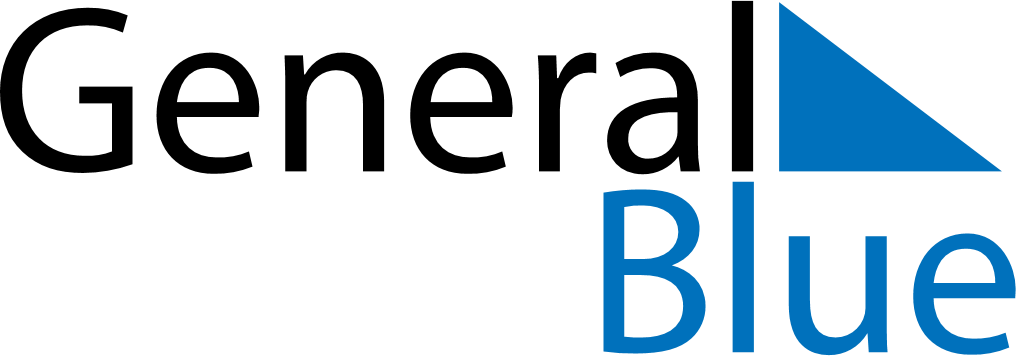 March 2019March 2019March 2019March 2019MadagascarMadagascarMadagascarMondayTuesdayWednesdayThursdayFridaySaturdaySaturdaySunday1223456789910International Women’s Day111213141516161718192021222323242526272829303031Martyrs’ Day